УКРАЇНА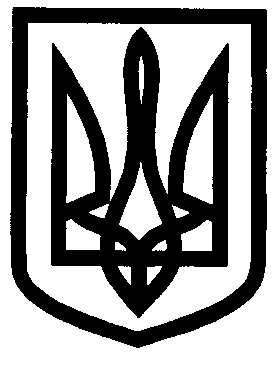 ХАРКІВСЬКА ОБЛАСТЬІЗЮМСЬКА ЗАГАЛЬНООСВІТНЯ ШКОЛА І – ІІІ СТУПЕНІВ №12ІЗЮМСЬКОЇ МІСЬКОЇ РАДИ ХАРКІВСЬКОЇ ОБЛАСТІНАКАЗ06.08.2019										                  №92Про створення комісії щодо опробуванняспортивного інвентаря та обладнанняНа виконання Законів України«Про охорону праці», «Про охорону дитинства»,  Положення про організацію роботи з охорони праці та безпеки життєдіяльності учасників освітнього процесу в установах і закладах освіти, затвердженого наказом Міністерства освіти і науки України від 26 грудня 2017 року № 1669 зареєстрованого в Міністерстві юстиції України 23 січня 2018 року за № 100/31552,з метою профілактики травматизму, створення безпечних умов праці та безпеки життєдіяльностіНАКАЗУЮ:Створити комісію щодо випробування і перевірки на надійність встановлення та кріплення спортивного інвентаря, спортивного обладнання в спортивному залі й на спортивному майданчику у складі:Бугай Л.І., заступника директор з НВР, голова комісії;Гончаренко Г.М., заступника директора з господарської роботи, заступник  голови;Горбачова Л.А.., голови ПК, член комісії;Коноплі В.М., учителя фізики, член комісії;Коловоротного Б.В., учителя фізичної культури;Крамаренко І.М., учителя фізичної культури.Провести огляд та випробування спортивного обладнання на спортивних майданчиках школи.Скласти акт про допуск об’єктів до експлуатації, які проводяться комісією школи.Директор школи								Н.В. МаликЗ наказом ознайомлені:							Л.І. Бугай										Г.М. Гончаренко										Л.А.Горбачова										В.М. Конопля										І.М.КрамаренкоЗАТВЕРДЖЕНОнаказом директора школи №92 06.08.2019р.Директор школи:____________ Н.В.МаликАКТ	Ми, комісія Ізюмської загальноосвітньої школи І-ІІІступенів №12 Ізюмської міської ради Харківської області в складі: Л.І.Бугай, заступника директора з навчально-виховної роботи, Г.М. Гончаренко, заступника директора з господарської роботи, Л.А.Горбачова, голови профкому, І.М. Крамаренко, учителя фізичної культури, склали цей акт про, що в спортивному залі було проведено випробування і перевірку на надійність встановлення  та закріплення спортивного інвентарю і нестандартного обладнання. Відомості про випробування наведені в таблиці.	Висновок комісії: Установлено, що все спортивне обладнання закріплене надійно і придатне для використання в навчально-виховному процесі за умови  виконання правил безпеки під час проведення занять в спортивному залі навчального закладу.Для учнів створено умови для проведення занять з фізичної культури, робочі місця учнів відповідають нормам і правилам з охорони праці, безпеки проведення занять, а також віковим особливостям учнів.Педагогічний персонал ознайомлений з правилами безпеки та інструкціями з безпеки під час проведення занять з фізичної культури і спорту.	Голова комісії:						Л.І.Бугай	Члени комісії:						Г.М.Гончаренко									Л.А.Горбачова									В.М.Конопля									І.М.Крамаренко№ з/пНазва спортивного інвентарю і спортобладнанняКількістьІнвентарний номерДані випробуваньЗакріплено надійно чи ненадійно1Спортивний зал:щити баскетбольні;кільця баскетбольні;лави гімнастичні.2261049170611330211133007надійнонадійнонадійноВолейбольний майданчик210491964надійноМайданчик для рухливих ігр10491964надійноТренажерне обладнання:перекладина;рукоход  гімнастичний;брусся гімнастичні;колода гімнастична; 3725104919641031004620кг,1 год, до 5мм135кг, 2 год. до 6мм135кг, 2 год. до 6ммнадійнонадійнонадійнонадійноТир стрілковий110310046незадовільнийпотребує ремонтуПоле для ручного м’яча:ворота2410492095косметичний ремонтВолейбольний майданчик:Стійки волейбольні2510492095надійноТренажерний майданчик:ПерекладиниРукоходСпортивний бумГімнастична колода21110492095113302811330541136345100 мм, надійно8мм, надійнопотребує ремонтунадійнонадійнонадійно